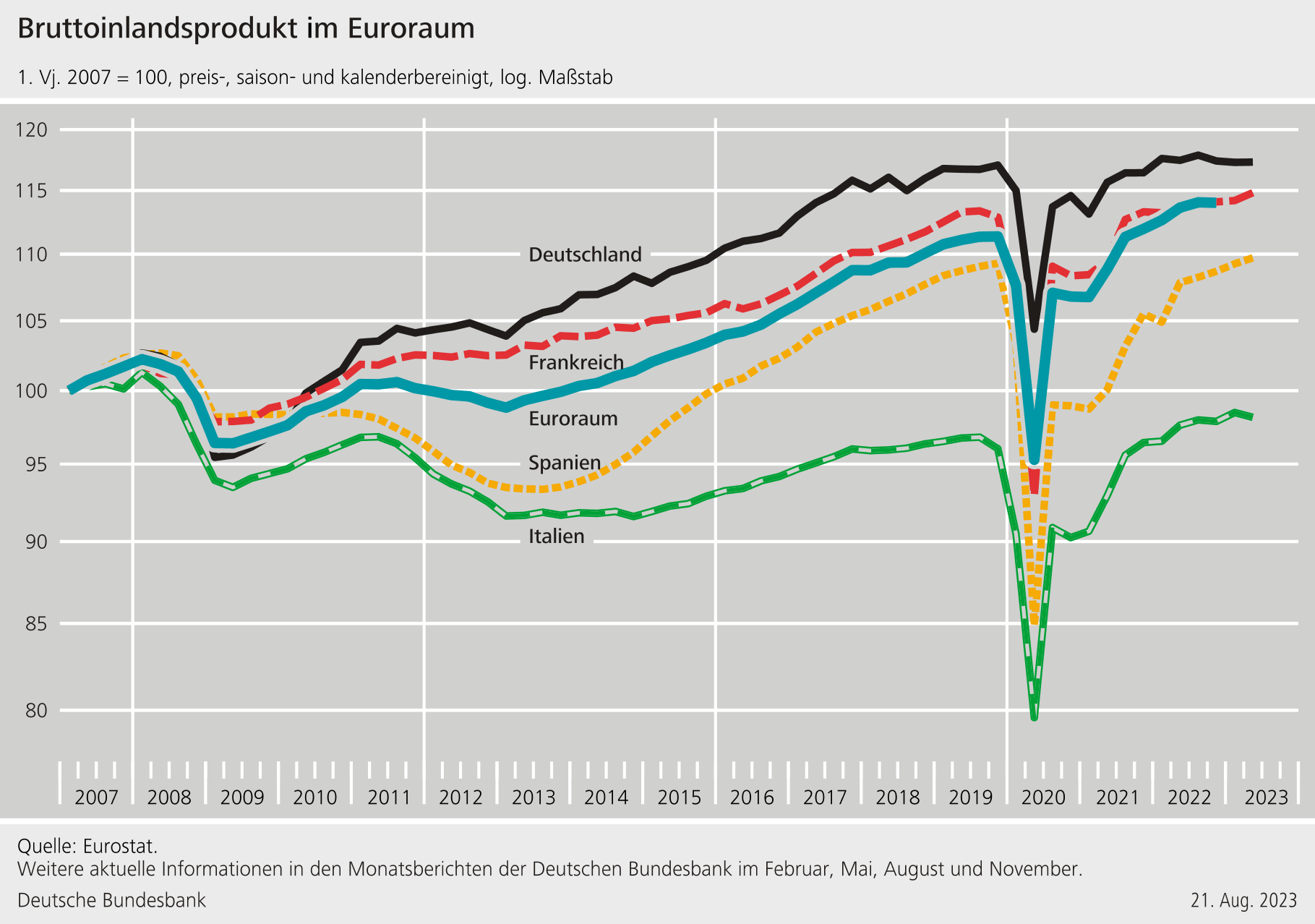 https://www.bundesbank.de/resource/blob/750778/8d3af800dc561547fcce8a7e9b553592/mL/oeb2wb0202-data.pngWahr oder Falsch? Beantworte die FragenDas BIP im Euroraum ist seit 2007 kontinuierlich gestiegen. Wahr     FalschDie Covid-19-Pandemie hatte keinen Einfluss auf das BIP im Euroraum. Wahr     FalschDas italienische BIP hat sich seit der Finanzkrise von 2008/2009 vollständig erholt. Wahr     FalschDie deutsche Wirtschaft ist während der Covid-19-Pandemie stark geschrumpft. Wahr     FalschOrdnen Sie das Diagramm in den Kontext ein. Was wird in diesem Diagramm dargestellt und welcher Zeitraum wird betrachtet?_________________________________________________________________________________________________________________________________________________________________________________________________________Beschreiben Sie das Diagramm. Welche Farben repräsentieren welche Länder oder Landgruppen und welche Muster können Sie erkennen?_________________________________________________________________________________________________________________________________________________________________________________________________________Erklären Sie das Diagramm. Was verrät es uns über das Wirtschaftswachstum der verschiedenen Länder und wie hat sich das BIP im Laufe der Zeit entwickelt?_________________________________________________________________________________________________________________________________________________________________________________________________________